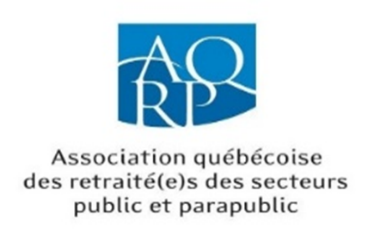 Prénom et nom du membre :      _____________________________Numéro de membre : __________Adresse pour vous rejoindre :   ____________________________________________Adresse courriel :  _______________________________________________________Numéro de téléphone : ___________________________________________________Cochez votre ou vos choix d’activités :Activité du 13 octobre 2021, Retrouvailles au Château Taillefer Lafon :   ______Membre : 30$				Non-membre : 35$     	(Chèque en date du 1er octobre 2021)Nom de l’accompagnateur :  _______________________________ # de membre, s’il y a lieu : ________Activité du 4 novembre 2021, Déjeuner-conférence :          ______Membre : 20$				Non-membre : 25$	(Chèque en date du 21 octobre 2021)Nom de l’accompagnateur :  _______________________________ # de membre, s’il y a lieu : ________Activité du 9 décembre 2021, Dîner de Noël :                        ______ Membre : 30$				Non-membre : 35$	(Chèque en date du 26 novembre 2021)Nom de l’accompagnateur :  _______________________________ # de membre, s’il y a lieu : ________Activité du 2 février 2022, Souper 25ième anniversaire :       ______Membre : 30$				Non-membre : 35$	(Chèque en date du 20 janvier 2022)Nom de l’accompagnateur :  _______________________________ # de membre, s’il y a lieu : ________Par mesures préventive et afin d’assurer votre sécurité et santé, veuillez nous faire part de vos besoins particuliers Ex : allergies alimentaires Veuillez-nous retourner le formulaire, accompagné de votre ou vos chèques à l’ordre de AQRP, selon les dates indiquées, à l’adresse suivante :AQRP Conseil Régional de Laval,CP 51006 CP Cleroux,Laval, QC, H7T 2Z3.Au plaisir de vous rencontrer,Danielle Marcil,Trésorière et coordonnatrice du comité des activités.